REMUNERAÇÃO GERAL DOS EMPREGOS EFETIVOSEmpregos efetivos de nível superior e médio: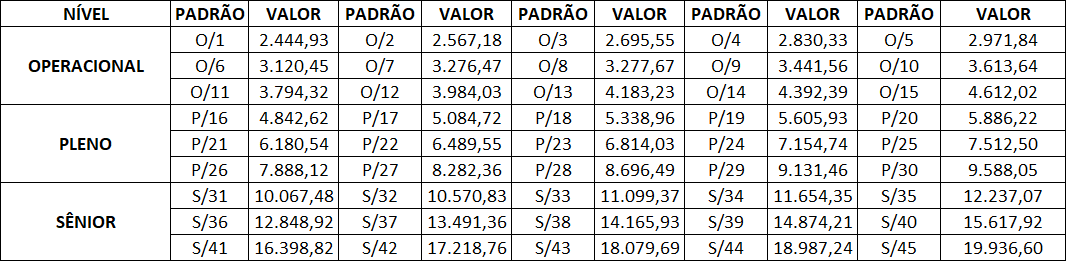 Intervalos de Enquadramento Salarial dos Empregos Efetivos:Profissional de Atividades Estratégicas (PAE) 40 horas: iniciando no Padrão S/31 e encerrando no Padrão S/45;Profissional de Atividades Estratégicas (PAE) 25 horas: iniciando no Padrão P/27 e encerrando no Padrão S/41;Profissional de Atividades Estratégicas (PAE) 20 horas: iniciando no Padrão P/26 e encerrando no Padrão S/40 – em extinção;Profissional de Suporte Técnico (PST) 40 horas: iniciando no Padrão O/11 e encerrando no Padrão P/25;Profissional de Suporte Administrativo (PSA) 40 horas: iniciando no Padrão O/1 e encerrando no Padrão O/15.QUANTO À REMUNERAÇÃO DOS EMPREGOS DE LIVRE PROVIMENTO E DEMISSÃOVALORES DAS GRATIFICAÇÕES DE FUNÇÕES DE CONFIANÇA3) Para as funções de Assistente:a)	ocupante de emprego Profissional de Atividades Estratégicas (PAE) 40 horas: R$ 2.516,87;b)	ocupante de emprego Profissional de Suporte Técnico (PST) 40 horas: R$ 948,58.4) Quanto à remuneração de gratificações pelo exercício de emprego de livre provimento e demissão por empregado efetivoa) Empregado efetivo exercendo o Emprego de Livre Provimento e Demissão, com jornada de trabalho de 40 (quarenta) horas semanais, perceberá, a titulo de acréscimo ao respectivo salário, a importância de 60% (sessenta por cento) do salário do emprego de livre provimento e demissão, constate na Tabela 2, ou, quando optado pelo empregado, poderá ser designado o valor integral do emprego de livre provimento e demissão, sem o acréscimo do salário correspondente ao emprego efetivo.EMPREGOSALÁRIOSa) SuperintendenteR$ 23.677,24b) Secretário GeralR$ 18.301,05c) Auditor ChefeR$ 13.659,96d) CoordenadorR$ 18.301,05e) Assessor EspecialR$ 16.864,16f) Chefe de SetorR$ 13.659,96g) Assessor II – 40 horasR$ 13.659,96h) Assessor I – 40 horasR$ 10.455,79g) Assessor II – 30 horasR$ 10.282,85h) Assessor I – 30 horasR$ 7.841,85